РЕШЕНИЕОб утверждении Муниципальной целевой программы комплексного развития транспортной инфраструктуры  сельского поселения Караярский сельсовет муниципального района Караидельский	район Республики Башкортостан на 2016-2030 годыВ соответствии с п.п. 4.1 п. 4 ст. 6 Градостроительного кодекса РФ, ст. 179 Бюджетного кодекса РФ,  Федеральным законом от 06.10.2003 года № 131-ФЗ «Об общих принципах организации местного самоуправления в Российской Федерации», постановлением Правительства РФ от 25 декабря  2015 года № 1440 «Об утверждении требований к программам  комплексного развития транспортной инфраструктуры поселений., городских округов», Генеральным планом  сельского поселения Караярский сельсовет муниципального района Караидельский район Республики Башкортостан, Совет сельского поселения Караярский сельсовет муниципального района Караидельский район Республики Башкортостан двадцать седьмого созыва р е ш и л:1.Утвердить Муниципальную целевую программу комплексного развития транспортной  инфраструктуры сельского поселения Караярский сельсовет муниципального района Караидельский район Республики Башкортостан  на 2016 – 2030 годы. 2. Обнародовать настоящее решение на информационном стенде в здании администрации сельского поселения Караярский сельсовет по адресу: 452374, Республика Башкортостан, Караидельский район, с.Караяр, ул.Набережная, 19, и разместить в сети  общего доступа «Интернет» на официальном сайте: spkarauar.nethouse.ru3. Решение вступает в силу с 01.07.2016 года.Глава сельского поселенияКараярский сельсоветмуниципального районаКараидельский районРеспублики Башкортостан                                                        Г.Ш.Хайдаршинас. Караяр8 июня 2016 года№ 8/5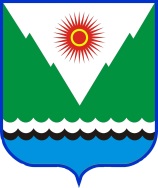       karaiar_sel15@mail.rukaraiar_sel15@mail.ru